Fiche Pratique Gestion des Dispositifs de Sécurité_V1Le système informatique gérant la sérialisation a été développé sur plusieurs années. Il s’agit donc d’un environnement complexe au niveau duquel vont interagir de nombreuses parties prenantes (fabricants, acteurs de la distribution, autorités de santé) et cela au niveau de 29 pays européens interconnectés et en temps réel.À partir du 9 février une phase transitoire de stabilisation débute pour résoudre les problèmes de mise en place de ce système et pour permettre à chaque utilisateur de se familiariser avec un système qui dans les mois à venir va vous apporter de nombreux avantages en termes de sécurisation du circuit du médicament (authentification, péremption, rappel, retrait, arrêt de commercialisation…).L’objectif de cette fiche de synthèse est double : D’abord comprendre de la façon la plus claire possible en 5 questions ce qui se passe lorsque vous scannez une boite de médicament, ce point est essentiel et vous devez assimiler ces notions de base. Cette fiche est progressive et nécessite une lecture complète :❶ Quelle vérifications faut-il effectuer à partir du 9 février ?❷ Que va-t-til se passer lorsque vous ou vos équipes scannerez une boite, (cela s’appelle une transaction) ?❸ Quel type de transaction pouvez-vous effectuer ?❹ Comment le système fonctionne-t-il pour vous renvoyer une alerte ?Ensuite vous guider au quotidien dans les actions à mener selon le message qui vous est retourné par votre logiciel.❺ Quel est le processus de gestion des alertes (que dois-je faire) ?❻ Un outil pour interpréter les alertes.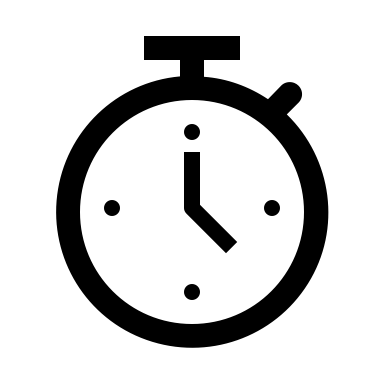 ❶ Quelles vérifications faut-il effectuer à partir du 9 février ?Chaque boîte de médicament PMO doit être vérifiée avant dispensation ou distribution à 2 niveaux :Un contrôle manuel vérifiant Intégrité du dispositif d’inviolabilité pour les médicaments à PMO et PMF.Un contrôle informatique par scan d’un datamatrix sur la boite d’un médicament à PMO qui encode 4 informations présentes sur la boite pour former un identifiant unique (ces informations sont également imprimées en clair, nous le verrons plus tard cela pourra vous servir) :Le code du produit ou PC (en pratique son numéro CIP).Un nouveau numéro : le numéro de série ou SN (il s’agit d’un numéro aléatoire unique pour chaque lot et pour un code produit donné).Le numéro de lot.La date de péremption.Ce contrôle informatique va vous renvoyer après vérification dans une base de données centrale (NMVS) et via votre logiciel métier des informations ou alertes. Ces dernières sont nombreuses, nous allons vous expliquer pourquoi et surtout la logique de fonctionnement du système pour que vous puissiez les interpréter.Enfin, pendant la phase de stabilisation, certaines de ces alertes, par dérogation, ne seront pas à prendre en compte, d’autre oui (nous verrons cela plus loin dans ce document). Il est donc important d’une part que vous sachiez les reconnaitre, et d’autre part que pendant cette phase vous appreniez la logique du système de sérialisation pour pouvoir formez vos équipes.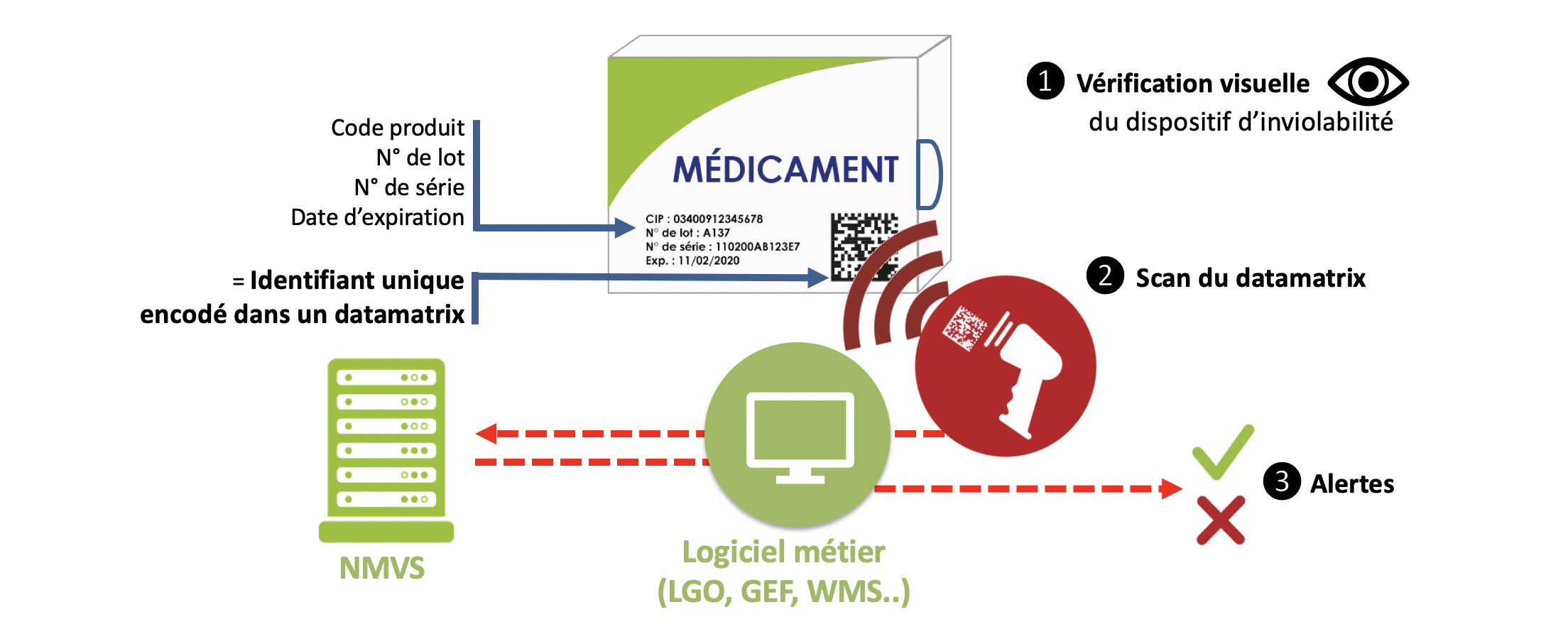 ❷ Que va-t-til se passer lorsque vous ou vos équipes scannerez une boite, (cela s’appelle une transaction) ?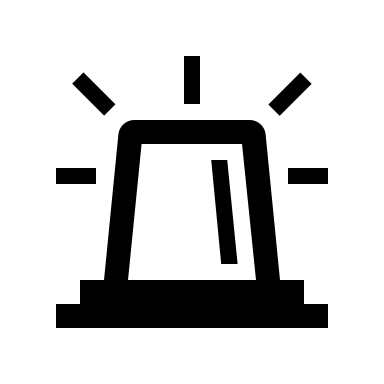 Votre logiciel va envoyer des informations sur le système de vérification national (NMVS ou France MVS), elles sont de 2 natures :Les informations liées au produit, au numéro de lot et à la boite scannée pour vérifier chaque boîte.Des informations pour authentifier votre connexion/transaction :Votre certificat électronique unique (chaque utilisateur du système se voit délivré un certificat de sécurité lié à son diplôme et au site auquel il est rattaché (officine, PUI, agence de distribution…)Un login et un mot de passe pour vous connecter au NMVSUn numéro unique de transaction géré par votre logiciel et son horodatage.Puis après avoir interrogé le NMVS votre logiciel va vous renvoyer après vérification des informations (alertes), qui vous permettront par exemple de savoir :Que la transaction (quelle qu’elle soit) s’est déroulée avec succès c’est-à-dire sans erreur (NMVS_SUCCESS).Que la date de péremption est dépassée.Que cette boîte à déjà été scannée ailleurs (le numéro de série est déjà désactivé,il s’agit donc potentiellement d’un double contrefait) et cette boite doit être mise en quarantaine pour investigation…Qu’il y a eu un problème de connexion ou de transmission de données.Que vous n’avez pas été authentifié correctement (par exemple votre certificat électronique est expiré ou le mot de passe enregistré dans votre logiciel est erroné).Ou bien encore que les informations du datamatrix ne sont pas lisibles…Etc…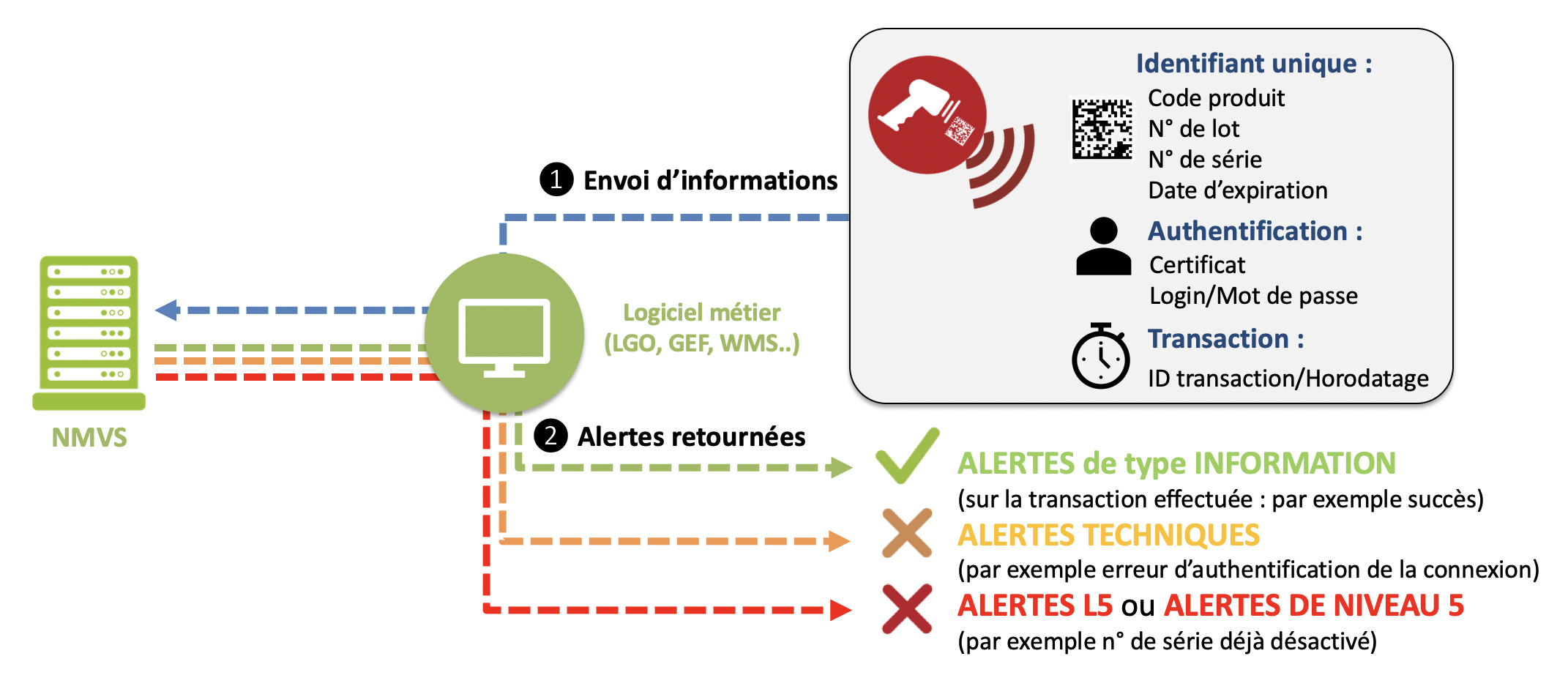 ❸ Quel type de transaction pouvez-vous effectuer ?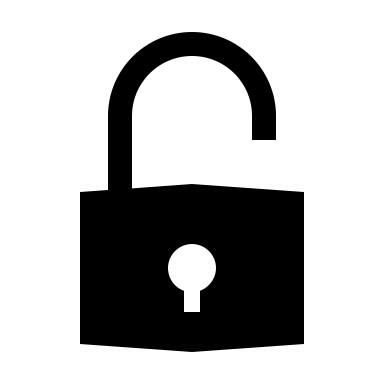 Vous pourrez effectuer 3 types de transactions différentes (ces transactions sont paramétrées de façon à être accessibles dans votre logiciel), Une désactivation (ou décommissionnement) d’une boîte : transaction de type D (pour « Desactivation »).Une réactivation (ou recommissionnement) d’une boîte : transaction de type U (pour « Undo »).Une simple vérification d’une boîte : transaction de type V (pour « Verification »).Il est important de savoir mettre en œuvre ces transactions à partir de votre logiciel et de former le personnel habiliter à leur mise en œuvre tant d’un point de vue compréhension qu’opérationnel sur votre logiciel informatique (les solutions étant différentes d’un éditeur à l’autre, il faut vous reporter à la documentation de votre solution pour cela) :Quelles opérations sont effectuées selon le type de transaction ?DÉSACTIVATION (D) : Il s’agit de la transaction standard en Officine ou PUI, mais des désactivations peuvent aussi être réalisées par certains acteurs dans des cas particulier (destruction, blocage d’une boîte…).Toutes les informations sont envoyées au NMVSElles sont comparées à celles présentes dans le NMVS (ces dernières ont été chargées par les fabricants au moment de la libération des lots).Les fabricants renseignent au départ dans le système pour chaque boite 3 statuts « actifs » :Statut lié au produit, statut du produit à partir du code produit :Active (actif).Withdrawn (retiré).Statut lié au lot, statut du lot et de la date d’expiration (date d’EXP) :Active (actif).Recalled (lot rappelé).Expired (lot expiré), ce statut est automatiquement basculé par le système en fonction de la date de péremption.Statut lié à la boîte, statut lié au numéro de série (SN) de la boîte (ce statut est dans la majorité des cas sur « Active », mais peut aussi être sur « Free Sample » :Active (actif).Supplied (dispensé).Exported (exporté).Checked-out (utilisé uniquement au niveau du hub européen).Stolen (volé).Sample (échantillon).Free Sample (échantillon gratuit).Locked (bloqué).Lorsqu’en pharmacie une boîte est dispensée/distribuée le statut lié à la boite passe à « Supplied » dans le système :Active (actif).Supplied (dispensé).Exported (exporté).Checked-out (utilisé uniquement au niveau du hub européen).Stolen (volé).Sample (échantillon).Free Sample (échantillon gratuit).Locked (bloqué).D’autres acteurs (Fabricants, Dépositaires, Grossistes-répartiteurs, Exportateurs) peuvent aussi modifier le statut de boîtes ou de lots entiers (retrait, rappel, destruction, exportation…)RÉACTIVATION (U) : Cette transaction est utile si par exemple une boîte a été désactivée par erreur ou finalement non dispensée/distribuée.Lors de cette transaction le statut lié à la boite repasse à « Active » dans le système :Active (actif).Supplied (dispensé).Exported (exporté).Checked-out (utilisé uniquement au niveau du hub européen).Stolen (volé).Sample (échantillon).Free Sample (échantillon gratuit).Locked (bloqué).2 points importants :Une boîte ne peut être réactivée que dans un délai de 10 jours, toute réactivation est ensuite impossible.Une boîte ne peut être réactivée qu’à partir du site où elle a été désactivée (par exemple une boîte désactivée dans une pharmacie ne peut pas être réactivée dans une autre).VÉRIFICATION (V) :Lors de cette transaction et contrairement au 2 précédentes, il n’y pas de modification du statut de la boîte ou du lot dans le système, mais une simple demande pour vous renvoyer une information.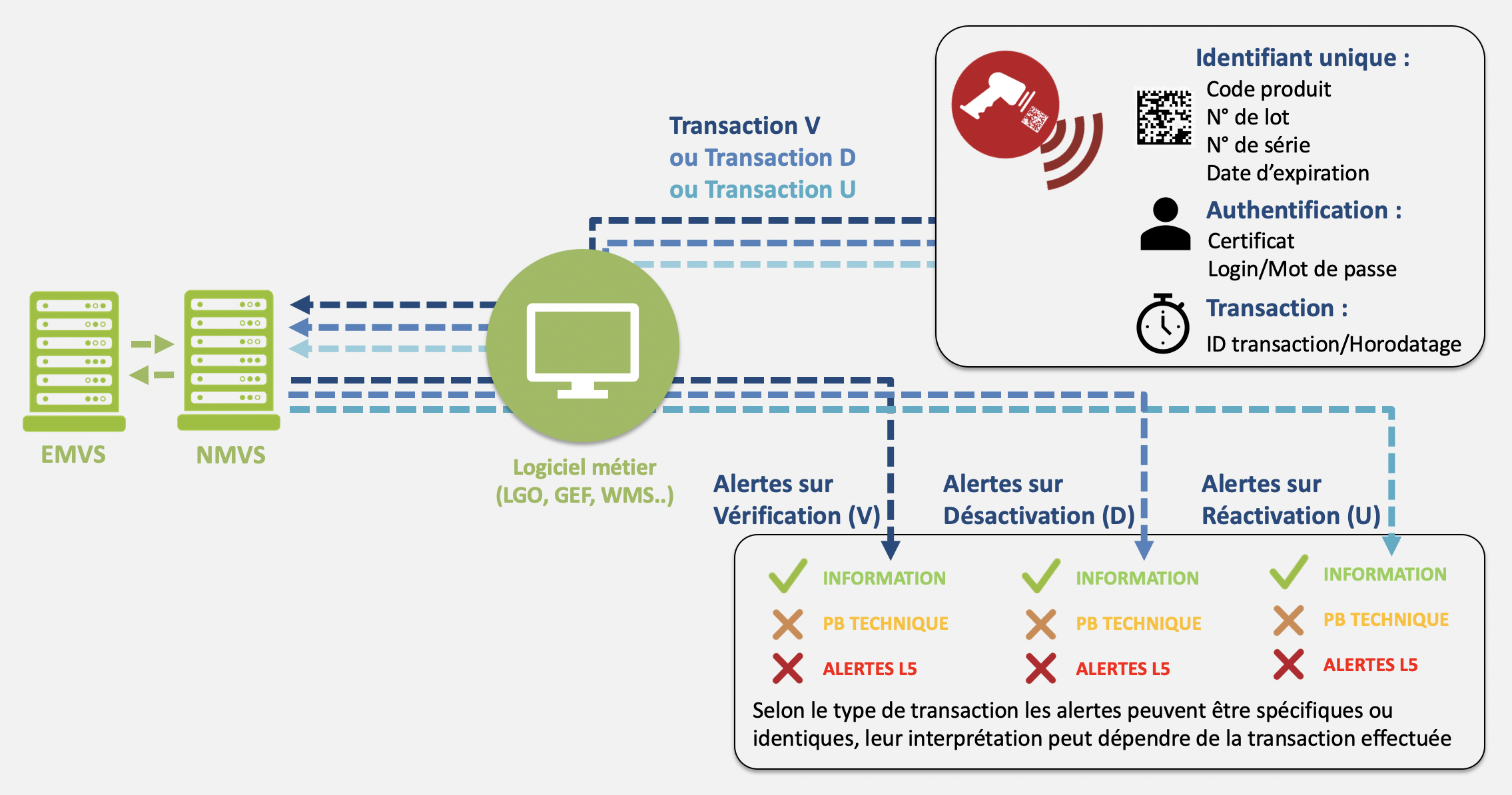 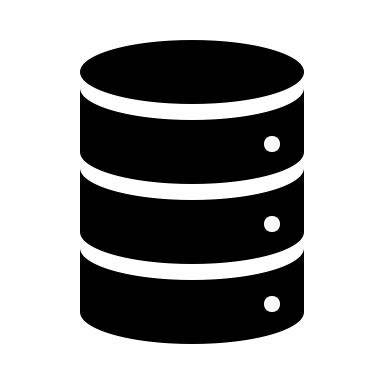 ❹ Comment le système fonctionne-t-il pour vous renvoyer une alerte ?Avant de décrire le fonctionnement du système d’alerte de façon plus précise, il faut comprendre comment sont organisées et traitées les données dans le système, le principe est simple :Lorsqu’un fabriquant libère un lot de médicaments, il charge en parallèles les données informatiques de ce lot dans une base données européenne (EMVS), ces données comprennent en plus des données liées à chaque boite des données concernant le pays(marché) en fonction du ou des pays pour lesquels ce lot ou ces boites sont destiné(es). Chaque pays dispose d’une base de données nationale ou répertoire (NMVS) qui se synchronise ensuite automatiquement avec la base européenne. En France ce répertoire s’appelle France MVS. Il est évident que d’une part la qualité du chargement de ces données d’une part et la qualité des informations imprimées ou encodées sur chaque boîte (datamatrix et informations en clair) est primordiale pour que le système fonctionne correctement. Pendant la phase de stabilisation et par dérogation, les alertes liées à ces défauts qualité ne devront pas être prise en compte mais seront traitées au fur et à mesure pour les éliminer.Lorsque vous scannez une boite, France NMVS est d’abord interrogé, si la boite n’est pas retrouvée, le système interroge automatiquement l’EMVS pour rechercher le statut de cette boite et le vérifier sur l’ensemble du territoire de l’UE (la transaction n’est plus nationale mais de niveau inter-marché).Pour que le système soit performant (lors de chaque transaction une boîte doit être vérifiée parmi plusieurs milliards de boite, les vérifications liées à chacun des 3 statuts sont donc effectuées de façon séquentielle selon l’ordre de priorité suivant :Le statut du Code Produit (PC) : le produit existe-t-il (actif ou retiré) ?Le statut du Lot : le lot est-il valable (actif, retiré, valide au regard de la date de péremption) ?Et enfin le statut de la boîte (SN) : la boite est-elle active, dispensée, destinée à un autre marché, volée, un échantillon, bloquée… ?IMPORTANT : Si une alerte est déclenchée lors de la première étape de vérification du Produit (PC) : par exemple le produit n’existe pas ou est retiré, les autres vérifications ne seront pas effectuées. Si le produit est actif et que la deuxième vérification montre que le lot est rappelé, vous ne saurez pas quel est le statut de la boite (que cette boite soit en statut actif ou en statut échantillon : elle doit être retirée !).Enfin au cours de ces processus il ne faut pas oublier que :Le premier et dernier maillon de la chaine est votre logiciel ainsi que votre connexion Internet : un dysfonctionnement de l’un ou de l’autre peut générer des alertes techniques.Vous l’aurez compris : la chaine de traitement d’une transaction fait appel à une multitude de processus :Chacun pouvant d’une part conduire à un retour d’information différent.D’autre part ces informations sont dans certains cas de figure partielles puisque dès qu’un problème est détecté, l’alerte correspondante est renvoyée sans que pour autant vous puissiez avoir la totalité de l’information concernant une boîte donnée ou le reste du processus.Prenons un exemple concret pour bien comprendre : vous souhaitez vérifier une boîte (transaction V), et le message qui vous est retourné est le code « NMVS_SUCCESS » précisant que le statut de la boîte est « Supplied » (dispensé) : cela peut signifier que le numéro de série de cette boite a déjà été désactivé et que potentiellement il peut s’agir d’une falsification. Si par contre vous l’aviez vous-même désactivé juste avant (avec une transaction de type D) et que vous avez réalisé cette transaction V pour vérifier que la boite était bien désactivée : ce message est parfaitement normal !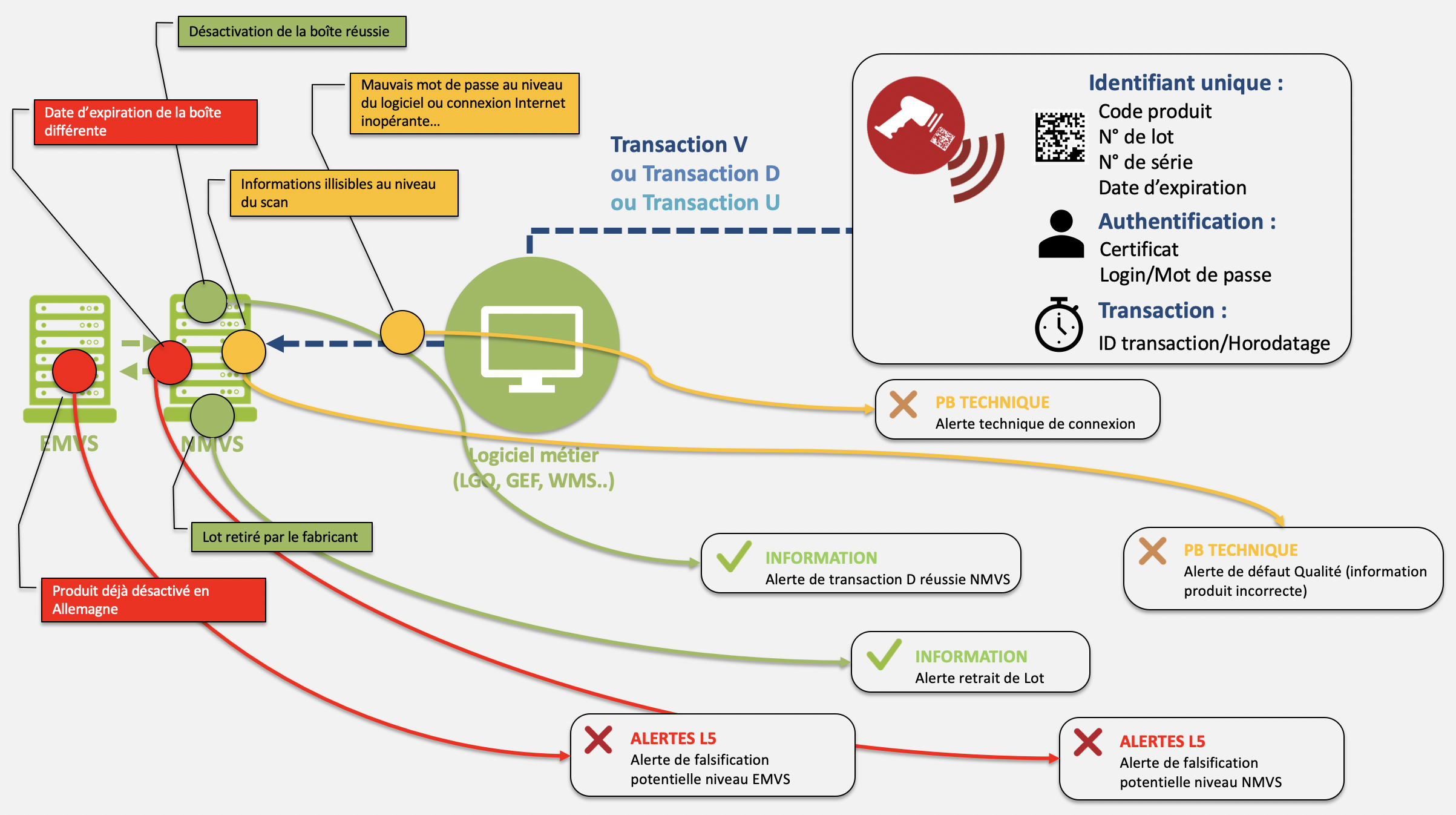 Les alertes ne donnent donc pas toutes les informations, car elles sont envoyées dès le premier évènement les déclenchant, leur interprétation peut également multiple.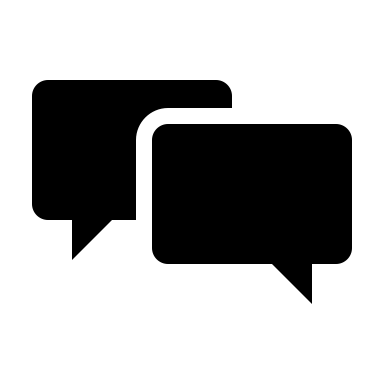 ❺ Quel est le processus de gestion des alertes (que dois-je faire) ?Le processus que vous devez suivre et décrit ci-dessous :Nécessite que vous soyez correctement connecté à France MVS (NMVS) :Certificat valide et implémenté dans votre logiciel métierLogin et mot de passe correctement renseignés dans votre logicielConnexion Internet opérationnelleS’applique à des boîtes sérialisées, pour reconnaitre une boite sérialisée, il faut :Que la boite dispose des 4 informations imprimées en clair (PC, SN, n° de lot, date de péremption du lot).D’un datatamatrix encodant les 4 informations ci-dessus.Que la boite dispose d’un dispositif d’inviolabilité.Les étapes de ce processus sont simples, selon le schéma suivant :Quelles sont les alertes de niveau 5 ? et quelle est leur signification ?La liste de ces alertes est importante car elles déclenchent toutes une notification auprès de France MVO et du titulaire d’AMM. Ces messages n’indiquent pas forcément que le produit que vous avez scanné est une contrefaçon, mais nécessitent une investigation pour lever le problème.Actuellement et par dérogation pendant la phase de stabilisation seule l’alerte NMVS_NC_PCK_22 vous interdit de dispenser/délivrer la boîte concernée.* Seulement pour les transactions inter-marchés* Seulement pour les transactions locales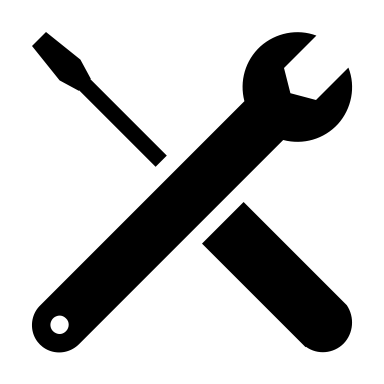 ❻ Un outil pratique pour gérer les alertes.Pour approfondir vos connaissances vous pouvez vous référer à la Fiche Technique « France Medicines Verification System (FMVS)_Gestion des alertes et anomalies_Version 0.5 ».Nous avons conçu un outil pratique pour vous permettre d’accéder rapidement à l’information levée par les différentes alertes car leur nomenclature ne permet pas de les interpréter facilement, en effet :Une alerte est constituée :D’un code retour du format NMVS_<Partie 1>_<Partie 2>_<Numéro> où :La partie 1 indique s’il s’agit d’un problème interne ou externeLa partie 2 indique la nature du problèmeLe numéro : le numéro de l’erreurD’une description de ce code sous forme de courte phrase.Par exemple : NMVS_FE_PMS_02 indique un problème externe au NMVS (« FE ») sur la gestion des données d’accès (« PMS »). La phrase descriptive renvoyée par le NMVS est : « Le nouveau mot de passe doit être différent du précédent. »

Cette alerte indique en fait que le nouveau mot de passe saisi par l’utilisateur depuis son logiciel gérant la sérialisation est le même que l’ancien.La liste complète des nomenclatures est disponible sur la Fiche Technique « France Medicines Verification System (FMVS)_Gestion des alertes et anomalies_Version 0.5 ».L’outil que nous vous proposons vous permet en sélectionnant en 3 clics les parties 1 et 2 du code ainsi que le numéro de l’alerte d’accéder à la catégorie de l’alerte (Information, Technique ou de Niveau 5) ainsi que d’obtenir les interprétations possibles des phrases envoyées par le NMVS.Cet outil est accessible librement sur le site France MVO à l’adresse suivante :
https://www.france-MVO.com/alertes CodeDescriptionType de transactionNMVS_NC_PC_01Code produit inconnuV, D, UNMVS_NC_PC_02Le numéro de série n’existe pas pour ce produitV, D, UNMVS_FE_LOT_03Le numéro de lot n’existe pas ou ne correspond pas au produitV, D, UNMVS_FE_LOT_12La date d’expiration de la boîte ne correspond à celle enregistrée dans le système France NMVSV, D, UNMVS_FE_LOT_13Le numéro de série existe pour ce produit mais n’appartient pas à ce numéro de lotV, D, UNMVS_NC_PCK_06Le statut actuel de la boîte ne correspond pas à la transaction d'annulation (le statut actuel et le statut d'annulation doivent être équivalents) *UNMVS_NC_PCK_19Le numéro de série est déjà au statut demandé *D, UNMVS_NC_PCK_20Le délai maximum entre la transaction initiale et son annulation est dépassé (10 jours) *UNMVS_NC_PCK_21L’annulation doit être réalisée par le même utilisateur que la transaction initiale *UNMVS_NC_PCK_22Le numéro de série est déjà désactivé *DNMVS_NC_PCK_27Le numéro de série est déjà désactivé avec un statut différent de celui demandé *D, U